СОВЕТ СЕЛЬСКОГО ПОСЕЛЕНИЯ «УСТЬ-НАРИНЗОРСКОЕ»МУНИЦИПАЛЬНОГО РАЙОНА «СРЕТЕНСКИЙ РАЙОН»РЕШЕНИЕот «20» марта 2024года                                                                  №137с.Усть-НаринзорО ТРУДОУСТРОЙСТВЕ В ПРИОРИТЕТНОМ ПОРЯДКЕ ОТДЕЛЬНЫХ КАТЕГОРИЙ ГРАЖДАН НА ТЕРРИТОРИИ сельского поселения «Усть-Наринзорское»Во исполнение пункта 4 постановления Губернатора Забайкальского края от 7 сентября 2023 года № 64 «О трудоустройстве в приоритетном порядке отдельных категорий граждан», руководствуясь Уставом сельского поселения «Усть-Наринзорское»,в целях содействия 
в трудоустройстве в приоритетном порядке отдельных категорий граждан сельского поселения «Усть-Наринзорское» решил:1. Органам местного самоуправления сельского поселения «Усть-Наринзорское», организациям, подведомственным органам местного самоуправления сельского поселения «Усть-Наринзорское»  обеспечить 
в приоритетном порядке трудоустройство лиц, которые:1) являются ветеранами боевых действий, принимавшими участие (содействовавшими выполнению задач) в специальной военной операции 
на территориях Донецкой Народной Республики, Луганской Народной Республики и Украины с 24 февраля 2022 года, на территориях Запорожской области и Херсонской области с 30 сентября 2022 года, уволенными с военной службы (службы, работы);2) являются лицами, принимавшими в соответствии с решениями органов государственной власти Донецкой Народной Республики, Луганской Народной Республики участие в боевых действиях в составе Вооруженных Сил Донецкой Народной Республики, Народной милиции Луганской Народной Республики, воинских формирований и органов Донецкой Народной Республики 
и Луганской Народной Республики начиная с 11 мая 2014 года;3) являются лицами, принимавшими участие в специальной военной операции на территориях и в сроки, указанные в подпунктах 1 и 2 настоящего пункта, в составе частных военных компаний.2. Рекомендовать юридическим лицам, включая некоммерческие организации, и индивидуальным предпринимателям, осуществляющим деятельность на территории сельского поселения «Усть-Наринзорское» обеспечить в приоритетном порядке трудоустройство лиц, указанных в пункте 1 настоящего решения.3. Настоящее решение вступает в силу на следующий день после дня его официального опубликования (обнародования).4. Настоящее решение опубликовать (обнародовать) на интернет-сайте Администрации сельского поселения «Усть-Наринозорское»: (http://спусть-наринзорское.рф.)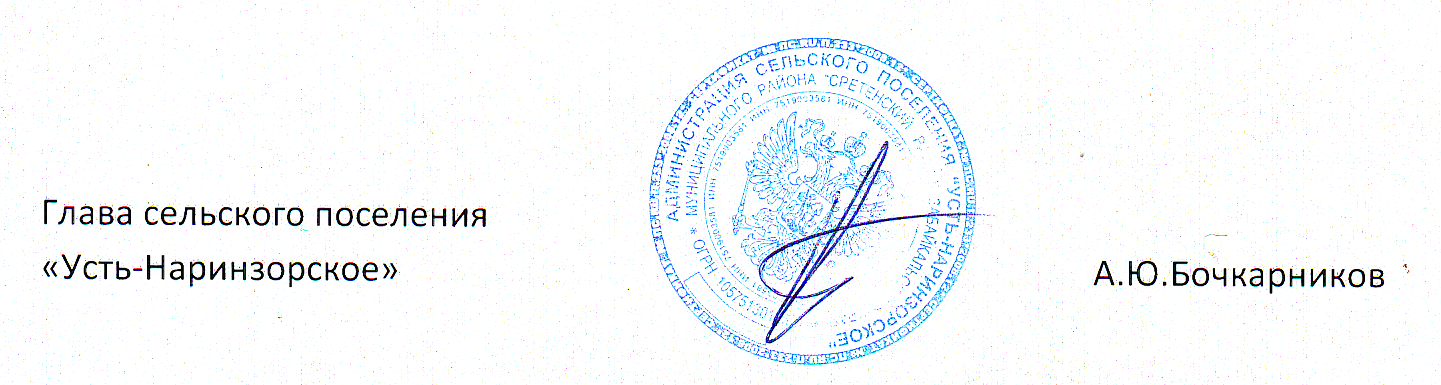 